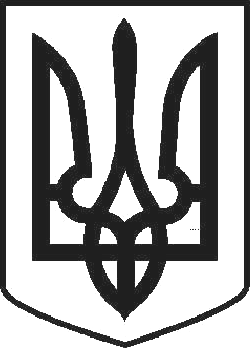 У К Р А Ї Н АЧОРТКІВСЬКА МІСЬКА РАДА ТРИДЦЯТЬ ДЕВ’ЯТА СЕСІЯ СЬОМОГО СКЛИКАННЯРІШЕННЯвід 24 травня 2018 року	№ 1065м. ЧортківПро затвердження "Програми сприяння впровадженню відновлювальних джереленергії жителями міста Чорткова на 2018 - 2020 роки”З метою стимулювання жителів міста до зниження паливно-енергетичних ресурсів шляхом впровадження відновлювальних джерел енергії, на виконання рішення міської ради від 05 грудня 2016 року № 420 "Про затвердження Плану дій сталого енергетичного розвитку і клімату міста Чорткова до 2030 року", відповідно до рішення виконавчого комітету міської рад від 14 травня 2018року	№	 		"Про	схвалення	"Програми	сприяння	впровадженнювідновлювальних джерел енергії жителями міста Чорткова на 2018-2020 роки"", керуючись пунктом 22 частини 1 статті 26 Закону України "Про місцеве самоврядування в Україні" міська радаВИРІШИЛА:Затвердити "Програму сприяння впровадженню відновлювальних джерел енергії жителями міста Чорткова на 2018-2020 роки" згідно додатку.Відділу муніципального розвитку, інновацій та енергоефективності щороку звітувати про хід виконання Програми.Контроль та організацію виконання рішення покласти на заступника міського голови з питань діяльності виконавчих органів влади Тимофія Р.М. та постійну комісію міської ради з питань бюджетно-фінансових, економічних питань, комунального майна та інвестицій.Міський голова	Володимир ШМАТЬКО